                                                          	                                        Проєкт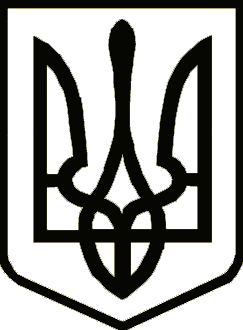 УкраїнаНОВГОРОД-СІВЕРСЬКА РАЙОННА РАДА               ЧЕРНІГІВСЬКОЇ ОБЛАСТІРІШЕННЯ(сімнадцята сесія восьмого скликання) ___________ 2024 року                                                                                №   -VIIIм. Новгород-СіверськийПро внесення змін до списку присяжних Новгород-Сіверського районного судуЧернігівської областіРозглянувши подання територіального управління Державної судової адміністрації України в Чернігівській області від 02.04.2024 року №02-26/661/24-вих., відповідно до пункту 4 статті 64 Закону України «Про судоустрій та статус суддів», керуючись частиною 2 статті 43 Закону України «Про місцеве самоврядування в Україні», районна рада вирішила:Внести зміни до списку присяжних Новгород-Сіверського районного суду Чернігівської області, затвердженого рішенням районної ради від 28 липня 2022 року №159-VIII «Про затвердження списку присяжних», наступні зміни: виключити зі списку присяжних Новгород-Сіверського районного суду Чернігівської області Прохорову Світлану Григорівну.Копію рішення надіслати Новгород-Сіверському районному суду Чернігівської області та територіальному управлінню Державної судової адміністрації України в Чернігівській області.Контроль за виконанням рішення покласти на постійну комісію районної ради з питань регламенту, законності і правопорядку, гуманітарної сфери, соціального захисту населення, сім’ї та молоді.Голова                                                                                                     Василь ЖУКПроєкт рішення подає:Заступник голови районної ради                                     Володимир БОНДАРЕНКО  